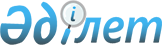 "2017-2019 жылдарға арналған Аққайың ауданының бюджеті туралы" Солтүстік Қазақстан облысы Аққайың ауданы мәслихатының 2016 жылғы 22 желтоқсандағы № 8-1 шешіміне өзгерістер мен толықтырулар енгізу туралыСолтүстік Қазақстан облысы Аққайың ауданының мәслихатының 2017 жылғы 6 наурыздағы № 10-3 шешімі. Солтүстік Қазақстан облысының Әділет департаментінде 2017 жылғы 29 наурызда № 4119 болып тіркелді      Қазақстан Республикасы 2008 жылғы 4 желтоқсандағы Бюджет кодексінің 104 бабының 5 тармағына, 109 бабының 1, 5 тармақтарына, "Қазақстан Республикасындағы жергілікті мемлекеттік басқару және өзін-өзі басқару туралы" Қазақстан Республикасының 2001 жылғы 23 қаңтардағы Заңы 6 бабы 1 тармағы 1) тармақшасына сәйкес, Солтүстік Қазақстан облысы Аққайың ауданының мәслихаты ШЕШТІ: 

       1. "2017-2019 жылдарға арналған Аққайың ауданының бюджеті туралы" Солтүстік Қазақстан облысы Аққайың ауданы мәслихатының 2016 жылғы 22 желтоқсандағы № 8-1 шешіміне (нормативтік құқықтық актілердің мемлекеттік тіркеу тізілімінде 2017 жылғы 10 қаңтарда № 4016 болып тіркелген, 2017 жылғы 21 қаңтардағы Қазақстан Республикасы нормативтік құқықтық ақтілерінің эталондық бақылау банкінде жарияланған) келесі өзгерістер мен толықтырулар енгізілсін:

       1 тармақ келесі редакцияда жазылсын: 

      "1. 2017-2019 жылдарға арналған Аққайың ауданының бюджеті 1, 2 және 3 қосымшаларға келісті сәйкесінше бекітілсін, соның ішінде 2017 жылға мына көлемдерде:

      1) кірістер - 2659783 мың теңге,

      соның ішінде:

      салықтық түсімдер - 544178 мың теңге,

      салықтық емес түсімдер - 9413 мың теңге,

      негізгі капиталды сатудан түсетін түсімдер – 9161 мың теңге,

      трансферттердің түсімі - 2097031 мың теңге;

      2) шығындар - 2729165,1 мың теңге;

      3) таза бюджеттік кредиттеу - 15087 мың теңге, соның ішінде:

      бюджеттік кредиттер - 23825 мың теңге;

      бюджеттік кредиттерді өтеу - 8738 мың теңге;

      4) қаржылық активтермен операциялар бойынша сальдо - 5000 мың теңге, соның ішінде:

      қаржылық активтерді сатып алу - 5000 мың теңге,

      мемлекеттік қаржы активтерін сатудан түскен түсімдер - 0 мың теңге;

      5) бюджет тапшылығы (профициті) - - 89469,1 мың теңге;

      6) бюджет тапшылығын қаржыландыру (профицитін пайдалану) – 89469,1 мың теңге, соның ішінде:

      қарыздар түсімі - 23825 мың теңге;

      қарыздарды өтеу - 8738 мың теңге;

      бюджет қаражатының пайдаланылатын қалдықтары – 74382,1 мың теңге."; 

       7 тармақта:

       1 абзац келесі редакцияда жазылсын:

       "7. 2017 жылға арналған аудан бюджетінде нысаналы трансферттер жалпы сомасы 133223 мың теңге есепке алынсын, соның ішінде дамуға 5000 мың теңге ескерілсін:"; 

       4) тармақша келесі редакцияда жазылсын:

      "4) "Қазақстан Республикасындағы мүгедектердің құқықтарын қамтамасыз ету және өмір сүру сапасын жақсарту жөніндегі 2012-2018 жылдарға арналған іс-шаралар жоспарының үшінші кезеңін (2016-2018 жылдар) бекіту туралы" Қазақстан Республикасы Үкіметінің 2016 жылғы 14 сәуірдегі № 213 қаулысымен бекітілген, мүгедектердің құқықтарын қамтамасыз ету және өмір сүру сапасын жақсарту жөніндегі 2012-2018 жылдарға арналған іс-шаралар жоспарын іске асыруға 5766 мың теңге, соның ішінде:

       мүгедектерге қызмет көрсетуге бағдарланған ұйымдардың жерінде жол белгілерін және жол нұсқауларды орнатуға 216 мың теңге; 

      мүгедектерді міндетті гигиеналық құралдармен қамтамасыз ету нормаларын ұлғайтуына 5110 мың теңге;

      ыммен сөйлесу мамандардың қызмет көрсетуіне 440 мың теңге;";

       10) тармақша келесі редакцияда жазылсын:

      "10) Астана қаласына халықаралық мамандандырылған көрмеге "ЭКСПО-2017" окушыларды жіберуге 12375 мың теңге;";

       келесі мазмұндағы 12) тармақшамен толықтырылсын:

       "12) оқулықтарды сатып алу және жеткізуге 13798 мың теңге";

       келесі мазмұндағы 13) тармақшамен толықтырылсын:

       "13) компьютерлік паркін жаңартуға 1500 мың теңге";

       келесі мазмұндағы 14) тармақшамен толықтырылсын:

       "14) білім беру объектілерді терроризмге қарсы қорғауды ұйымдастыруға 870 мың теңге";

       келесі мазмұндағы 15) тармақшамен толықтырылсын:

       "15) білім беру ұйымдардың терезелерін ауыстыруға 16293 мың теңге"; 

       келесі мазмұндағы 16) тармақшамен толықтырылсын:

       "16) аудандық ветеринария бөлімі үшін стационарлық модульдік ветеринарлық пунктін сатып алуға 5000 мың теңге.";

       10 тармақ келесі редакцияда жазылсын:

       "10. 2017 жылына арналған аудан жергілікті атқарушы органның резерві 9755 мың теңге сомада бекітілсін."; 

       келесі мазмұндағы 10-1 тармақпен толықтырылсын:

      "10-1. 9 қосымшаға сәйкес қаржылық жыл басында қалыптасқан бюджет қаражаттың бос қалдыктарының және 2016 жылы толық пайдаланылмаған республикалық және облыстық бюджеттердің нысаналы трансферттерін қайтару есебінен аудан бюджетінін шығындары қарастырылсын.";

       көрсетілген шешімнің 1, 4, 5 қосымшалары осы шешімнің 1, 2, 3 қосымшаларына сәйкес жаңа редакцияда жазылсын;

       көрсетілген шешімді 9 қосымшамен осы шешімнің 4 қосымшаға сәйкес толықтырылсын.

       2. Осы шешім 2017 жылғы 1 қаңтардан бастап қолданысқа енгізіледі. 

 2017 жылға арналған Аққайың ауданының бюджеті      

      Кестенің жалғасы 

 Жергілікті өзін-өзі басқару органдарына берілетін трансферттер  2017 жылға арналған ауылдық округ әкім аппараттары бойынша қаржыландыру көлемі      

      Кестенің жалғасы

      мың теңге

 2017 жылдың 1 қаңтарына қалыптасқан бюджет қаражаттарының бос қалдықтарын бағыттау және 2016 жылы толық пайдаланылмаған нысаналы трансферттерді кайтару
					© 2012. Қазақстан Республикасы Әділет министрлігінің «Қазақстан Республикасының Заңнама және құқықтық ақпарат институты» ШЖҚ РМК
				
      Солтүстік Қазақстан облысы 
Аққайың ауданы 
мәслихатының 
Х сессиясының төрағасы

В. Заика

      Солтүстік Қазақстан облысы 
Аққайың ауданы 
мәслихатының хатшысы

С. Мұқанов
Солтүстік Қазақстан облысы Аққайың ауданы мәслихатының 2017 жылғы 6 наурыздағы № 10-3 шешіміне 1 қосымшаСолтүстік Қазақстан облысы Аққайың ауданы мәслихатының 2016 жылғы 22 желтоқсандағы № 8-1 шешіміне 1 қосымшаСанаты

Сыныбы

Ішкі сыныбы

Атауы

Сомасы (мың теңге)

Санаты

Сыныбы

Ішкі сыныбы

Атауы

Сомасы (мың теңге)

1. Кiрiстер

2 659 783

Санаты

Сыныбы

Ішкі сыныбы

Атауы

Сомасы (мың теңге)

1

Салық түсiмдері

544 178

01

0

Табыс салығы

22 730

2

Жеке табыс салығы

22 730

03

0

Әлеуметтік салық 

145 543

1

Әлеуметтік салық 

145 543

04

0

Меншiкке салынатын салық

270 770

1

Мүлiкке салынатын салықтар

232 309

3

Жер салығы

4 655

4

Көлiк құралдарына салынатын салық

27 306

5

Бiрыңғай жер салығы

6 500

05

0

Тауарларға, жұмыстарға және қызметтер көрсетуге салынатын iшкi салықтар

75 298

2

Акциздер

1 786

3

Табиғи және басқа ресурстарды пайдаланғаны үшiн түсетiн түсiмдер

58 820

4

Кәсiпкерлiк және кәсiби қызметті жүргізгені үшiн алынатын алымдар

14 692

5

Ойын бизнесiне салық 

0

08

0

Заңдық мәнді іс-әрекеттерді жасағаны және (немесе) құжаттар бергені үшін оған уәкілеттігі бар мемлекеттік органдар немесе лауазымды адамдар алатын міндетті төлемдер

29 837

1

Мемлекеттік баж 

29 837

2

Салыққа жатпайтын түсімдер 

9 413

01

0

Мемлекет меншігінен түсетін түсімдер

7 413

5

Коммуналдық меншік мүлкін жалға беруден түсетін түсімдер 

6 113

9

Мемлекеттік меншіктен тұсетін басқа да кірістер

1 300

06

0

 Басқа да салықтық емес түсiмдер

2 000

1

 Басқа да салықтық емес түсiмдер

2 000

3

Негізгі капиталды сатудан түсетін түсімдер

9 161

03

0

Жердi және материалдық емес активтердi сату

9 161

1

Жерді сату

9 161

4

Трансферттердің түсімдері

2 097 031

02

0

Мемлекеттiк басқарудың жоғары тұрған органдарынан түсетiн трансферттер

2 097 031

2

Облыстық бюджеттен түсетiн трансферттер

2 097 031

Функционалдық топ 

Бюджеттік бағдарламалардың әкiмшiсi

Бағдарлама

Атауы

Соммасы, мың теңге

Функционалдық топ 

Бюджеттік бағдарламалардың әкiмшiсi

Бағдарлама

Атауы

Соммасы, мың теңге

2. Шығындар

2729165,1

1

Жалпы сипаттағы мемлекеттiк қызметтер

326390

112

Аудан (облыстық маңызы бар қала) мәслихатының аппараты

29292

001

Аудан (облыстық маңызы бар қала) мәслихатының қызметін қамтамасыз ету жөніндегі қызметтер

28381

003

Мемлекеттік органның күрделі шығыстары

911

122

Аудан (облыстық маңызы бар қала) әкімінің аппараты

99619

001

Аудан (облыстық маңызы бар қала) әкімінің қызметін қамтамасыз ету жөніндегі қызметтер

82983

003

Мемлекеттік органның күрделі шығыстары

16636

123

Қаладағы аудан аудандық маңызы бар қала, кент, аул, ауылдық округ әкімі аппаратының жұмыс істеуі

158533

001

Қаладағы аудан, аудандық маңызы бар қаланың, кент, ауыл, ауылдық округ әкімінің қызметін қамтамасыз ету жөніндегі қызметтер

140055

022

Мемлекеттік органның күрделі шығыстары

18478

458

Ауданның (облыстық маңызы бар қаланың) тұрғын үй-коммуналдық шаруашылығы, жолаушылар көлігі және автомобиль жолдары бөлімі

16799

001

Жергілікті деңгейде тұрғын үй-коммуналдық шаруашылығы, жолаушылар көлігі және автомобиль жолдары саласындағы мемлекеттік саясатты іске асыру жөніндегі қызметтер

8729

013

Мемлекеттік органның күрделі шығыстары

8070

459

Ауданның (облыстық маңызы бар қаланың) экономика және қаржы бөлiмi 

22147

001

Экономикалық саясатты, қалыптастыру мен дамыту, мемлекеттiк жоспарлау ауданның (облыстық маңызы бар қаланың) бюджеттiк атқару және коммуналдық меншiгiн басқару саласындағы мемлекеттiк саясатты iске асыру жөнiндегi қызметтер

20339

003

Салық салу мақсатында мүлікті бағалауды жүргізу

1107

010

Жекешелендіру, коммуналдық меншікті басқару, жекешелендіруден кейінгі қызмет және осыған байланысты дауларды реттеу

650

015

Мемлекеттік органның күрделі шығыстары

51

2

Қорғаныс

12364

122

Аудан (облыстық маңызы бар қала) әкімінің аппараты

12364

005

Жалпы бірдей әскери міндетті атқару шеңберіндегі іс-шаралар

5024

006

Аудан (облыстық маңызы бар қала) ауқымындағы төтенше жағдайлардың алдын алу және оларды жою

7040

007

Аудандық (қалалық) ауқымдағы дала өрттерінің, сондай-ақ мемлекеттік өртке қарсы қызмет органдары құрылмаған елдi мекендерде өрттердің алдын алу және оларды сөндіру жөніндегі іс-шаралар

300

4

Білім беру

1785961,9

464

Ауданның (облыстық маңызы бар қаланың) білім беру бөлімі

1766176,9

001

Жергілікті деңгейде білім беру саласындағы мемлекеттік саясатты іске асыру жөніндегі қызметтер

12669

003

Жалпы білім беру

1495084,9

004

Ауданның (областык маңызы бар қаланың) мемлекеттік білім беру мекемелерінде білім беру жүйесін ақпараттандыру

1500

005

Ауданның (облыстық маңызы бар қаланың) мемлекеттік білім беру мекемелер үшін оқулықтар мен оқу-әдiстемелiк кешендерді сатып алу және жеткізу

24303

006

Балаларға қосымша білім беру 

47727

009

Мектепке дейінгі тәрбие ұйымдарының қызметін қамтамасыз ету

77123

012

Мемлекеттік органның күрделі шығыстары

241

015

Жетім баланы (жетім балаларды) және ата-аналарының қамқорынсыз қалған баланы (балаларды) күтіп-ұстауға асыраушыларына ай сайынғы ақшалай қаражат төлемдері

8466

029

Балалар мен жасөспірімдердің психикалық денсаулығын зерттеу және халыққа психологиялық-медициналық-педагогикалық консультациялық көмек көрсету

15193

040

Мектепке дейінгі білім беру ұйымдарында мемлекеттік білім беру тапсырысын іске асыруға

50742

067

Ведомстволық бағыныстағы мемлекеттік мекемелерінің және ұйымдарының күрделі шығыстары

33128

465

Ауданның (облыстық маңызы бар қаланың) дене шынықтыру және спорт бөлімі

19785

017

Балалар мен жасөспірімдерге спорт бойынша қосымша білім беру

19785

6

 Әлеуметтiк көмек және әлеуметтiк қамсыздандыру

220898

451

Ауданның (облыстық маңызы бар қаланың) жұмыспен қамту және әлеуметтік бағдарламалар бөлімі

215999

001

Жергілікті деңгейде халық үшін әлеуметтік бағдарламаларды жұмыспен қамтуды қамтамасыз етуді іске асыру саласындағы мемлекеттік саясатты іске асыру жөніндегі қызметтер 

22827

002

Еңбекпен қамту бағдарламасы

55839

005

Мемлекеттік атаулы әлеуметтік көмек

5664

007

Жергілікті өкілетті органдардың шешімі бойынша азаматтардың жекелеген топтарына әлеуметтік көмек

11247

010

Үйден тәрбиеленіп оқытылатын мүгедек балаларды материалдық қамтамасыз ету

944

011

Жәрдемақыларды және басқа да әлеуметтік төлемдерді есептеу, төлеу мен жеткізу бойынша қызметтерге ақы төлеу

505

014

Мұқтаж азаматтарға үйде әлеуметтiк көмек көрсету

78766

016

18 жасқа дейіні балаларға мемлекеттік жәрдемақылар

5407

017

Мүгедектерді оңалту жеке бағдарламасына сәйкес, мұқтаж мүгедектерді міндетті гигиеналық құралдармен қамтамасыз етуге, және ымдау тілі мамандарының, жеке көмекшілердің қызмет көрсету

11298

021

Мемлекеттік органның күрделі шығыстары

551

023

Жұмыспен қамту орталықтарының қызметін қамтамасыз ету

18389

025

"Өрлеу" жобасы бойынша келісілген қаржылай көмекті енгізу

4562

458

Ауданның (облыстық маңызы бар қаланың) тұрғын үй-коммуналдық шаруашылығы, жолаушылар көлігі және автомобиль жолдары бөлімі

216

050

Қазақстан Республикасында мүгедектердің құқықтарын қамтамасыз ету және өмір сүру сапасын жақсарту жөніндегі 2012 - 2018 жылдарға арналған іс-шаралар жоспарын іске асыру

216

464

Ауданның (облыстық маңызы бар қаланың) білім беру бөлімі

4683

030

Патронат тәрбиешілерге берілген баланы (балаларды) асырап бағу 

4683

7

Тұрғын үй-коммуналдық шаруашылық

31908

123

Қаладағы аудан, аудандық маңызы бар қала, кент, ауыл, ауылдық округ әкімінің аппараты

15178

008

Елді мекендердегі көшелерді жарықтандыру

11754

009

Елді мекендердің санитариясын қамтамасыз ету

229

010

Жерлеу орындарын күтіп-ұстау және туысы жоқтарды жерлеу

200

011

Елді мекендерді абаттандыру мен көгалдандыру

2995

458

Ауданның (облыстық маңызы бар қаланың) тұрғын үй-коммуналдық шаруашылығы, жолаушылар көлігі және автомобиль жолдары бөлімі

11730

004

Азматтардың жекелген санаттарын тұрғын үймен қамтамасыз ету

10000

012

Сумен жабдықтау және су бұру жүйесінің жұмыс істеуі

1730

472

Ауданның (облыстық маңызы бар қаланың) құрылыс, сәулет және қала құрылысы бөлімі

5000

003

Коммуналдық тұрғын үй қорының тұрғын үйін жобалау және (немесе) салу, реконструкциялау

5000

8

Мәдениет,спорт, туризм және ақпараттық кеңiстiк

145714

123

Қаладағы аудан, аудандық маңызы бар қала, кент, ауыл , ауылдық округ әкімінің аппараты

30081

006

Жергілікті деңгейде мәдени-демалыс жұмыстарын қолдау

30081

455

Ауданның (облыстық маңызы бар қаланың) мәдениет және тілдерді дамыту бөлімі

77465

001

Жергілікті деңгейде тілдерді және мәдениетті дамыту саласындағы мемлекеттік саясатты іске асыру жөніндегі қызметтер

8569

003

Мәдени-демалыс жұмыстарын қолдау

19371

006

Аудандық (қалалық) кiтапханалардың жұмыс iстеуi

41468

007

Мемлекеттік тілді және Қазақстан халықтарының басқа да тілдерін дамыту

714

010

Мемлекеттік органның күрделі шығыстары

51

032

Ведомстволық бағыныстағы мемлекеттік мекемелерінің және ұйымдарының күрделі шығыстары

7292

456

Ауданның (облыстық маңызы бар қаланың) ішкі саясат бөлімі

24709

001

Жергілікті деңгейде ақпарат, мемлекеттілікті нығайту және азаматтардың әлеуметтік сенімділігін қалыптастыру саласында мемлекеттік саясатты іске асыру жөніндегі қызметтер

10476

002

Мемлекеттік ақпараттық саясат жүргізу жөніндегі қызметтер

9630

003

Жастар саясаты саласында іс-шараларды іске асыру

4198

006

Мемлекеттік органның күрделі шығыстары

258

032

Ведомстволық бағыныстағы мемлекеттік мекемелерінің және ұйымдарының күрделі шығыстары

147

465

Ауданның (облыстық маңызы бар қаланың) дене шынықтыру және спорт бөлімі

13459

001

Жергілікті деңгейде дене шынықтыру және спорт саласындағы мемлекеттік саясатты іске асыру жөніндегі қызметтер

6559

006

Аудандық (облыстық маңызы бар қалалық) деңгейде спорттық жарыстар өткiзу

500

007

Әртүрлi спорт түрлерi бойынша аудан (облыстық маңызы бар қала) құрама командаларының мүшелерiн дайындау және олардың облыстық спорт жарыстарына қатысуы

6400

10

Ауыл, су, орман, балық шаруашылығы, ерекше қорғалатын табиғи аумақтар, қоршаған ортаны және жануарлар дүниесін қорғау, жер қатынастары

107183

459

Ауданның (облыстық маңызы бар қаланың) экономика және қаржы бөлiмi 

7484

099

Мамандардың әлеуметтік көмек көрсетуі жөніндегі шараларды іске асыру

7484

462

Ауданның (облыстық маңызы бар қаланың) ауыл шаруашылығы бөлімі

23249

001

Жергілікті деңгейде ауыл шаруашылығы саласындағы мемлекеттік саясатты іске асыру жөніндегі қызметтер

22298

006

Мемлекеттік органның күрделі шығыстары

951

463

Аудан (облыстық маңызы бар қала) жер қатынастар бөлімі

11650

001

Аудан (областық манызы бар қала) аумағында жер қатынастарын реттеу саласындағы мемлекеттік саясатты іске асыру жөніндегі қызметтер

11174

007

Мемлекеттік органның күрделі шығыстары

476

473

Ауданның (облыстық маңызы бар қаланың) ветеринария бөлімі

64800

001

Жергілікті деңгейде ветеринария саласындағы мемлекеттік саясатты іске асыру жөніндегі қызметтер

10391

005

Мал көмінділерінің (биотермиялық шұңқырлардың) жұмыс істеуін қамтамасыз ету

1383

006

Ауру жануарларды санитарлық союды ұйымдастыру

300

007

Қаңғыбас иттер мен мысықтарды аулауды және жоюды ұйымдастыру

4194

008

Алып қойылатын және жойылатын ауру жануарлардың, жануарлардан алынатын өнімдер мен шикізаттың құнын иелеріне өтеу

1690

009

Жануарлардың энзоотиялық аурулары бойынша ветеринариялық іс-шараларды жүргізу

2579

010

Ауыл шаруашылығы жануарларын сәйкестендіру жөніндегі іс-шараларды өткізу

4524

011

Эпизоотияға қарсы іс-шаралар жүргізу

39739

11

Өнеркәсіп, сәулет, қала құрылысы және құрылыс қызметі

9249

472

Ауданның (облыстық маңызы бар қаланың) құрылыс, сәулет және қала құрылысы бөлімі

9249

001

Жергілікті деңгейде құрылыс, сәулет және қала құрылысы саласындағы мемлекеттік саясатты іске асыру жөніндегі қызметтер

9198

015

Мемлекеттік органның күрделі шығыстары

51

12

Көлiк және коммуникациялар

21930

458

Ауданның (облыстық маңызы бар қаланың) тұрғын үй-коммуналдық шаруашылығы, жолаушылар көлігі және автомобиль жолдары бөлімі

21930

023

Автомобиль жолдарының қызметін қамтамасыз ету

20755

037

Әлеуметтік маңызы бар қалалық (ауылдық), қала маңындағы және ауданішілік қатынастар бойынша жолаушылар тасымалдарын субсидиялау

1175

13

Басқалар

39438

123

Қаладағы аудан, аудандық маңызы бар қала, кент, ауыл, ауылдық округ әкімінің аппараты

9218

040

"Өңірлерді дамыту" Бағдарламасы шеңберінде өңірлерді экономикалық дамытуға жәрдемдесу бойынша шараларды іске іске асыру

9218

458

Ауданның (облыстық маңызы бар қаланың) тұрғын үй-коммуналдық шаруашылығы, жолаушылар көлігі және автомобиль жолдары бөлімі

11939

040

"Өңірлерді дамыту" Бағдарламасы шеңберінде өңірлерді экономикалық дамытуға жәрдемдесу бойынша шараларды іске іске асыру

11939

459

Ауданның (облыстық маңызы бар қаланың) экономика және қаржы бөлiмi 

9755

012

Ауданның (облыстық маңызы бар қаланың) жергілікті атқарушы органының резерві 

9755

469

Ауданның (облыстық маңызы бар қаланың) кәсіпкерлік бөлімі

8526

001

Жергілікті деңгейде кәсіпкерлік пен өнеркәсіпті дамыту саласындағы мемлекеттік саясатты іске асыру жөніндегі қызметтер

8190

004

Мемлекеттік органның күрделі шығыстары

336

14

Қарыздарды өтеу

0

459

Ауданның (облыстық маңызы бар қаланың) экономика және қаржы бөлiмi 

0

021

Жергілікті атқарушы органдардың облыстық бюджеттен қарыздар бойынша сыйақылар мен өзге де төлемдерді төлеу бойынша борышына қызмет көрсету 

0

15

Трансферттер

28129,2

459

Ауданның (облыстық маңызы бар қаланың) экономика және қаржы бөлiмi 

28129,2

006

Нысаналы пайдаланылмаған (толық пайдаланылмаған) трансферттерді қайтару

16441,4

051

Жергілікті өз өзінмен басқару органдарына трансферттер

5596

054

Қазақстан Республикасының Ұлттық қорынан берілетін нысаналы трансферт есебінен республикалық бюджеттен бөлінген пайдаланылмаған (түгел пайдаланылмаған) нысаналы трансферттердің сомасын қайтару

6091,8

3.Таза бюджеттік кредиттеу

15087

Бюджеттік кредиттер

23825

10

Ауыл, су, орман, балық шаруашылығы, ерекше қорғалатын табиғи аумақтар, қоршаған ортаны және жануарлар дүниесін қорғау, жер қатынастары

23825

459

Ауданның (облыстық маңызы бар қаланың) экономика және қаржы бөлiмi 

23825

018

Мамандарды әлеуметтік қолдау шараларын іске асыруға берілетін бюджеттік кредиттер

23825

санаты

кіші сыныбы

ерекшелігі

Атауы

Соммасы, мың теңге

5

Бюджеттік кредиттерді өтеу

8738

1

Мемлекеттік бюджеттен берілген бюджеттік кредиттерді өтеу

8738

13

Жеке тұлғаларға жергілікті бюджеттен берілген бюджеттік кредиттерді өтеу

8738

Функционалдық топ 

Бюджеттік бағдарламалардың әкiмшiсi

Бағдарлама

Атауы

Соммасы, мың теңге

Функционалдық топ 

Бюджеттік бағдарламалардың әкiмшiсi

Бағдарлама

Атауы

Соммасы, мың теңге

4. Қаржыландыру активтермен операция бойынша сальдо

5000

Қаржыландыру активтерін сатып алу

5000

13

Басқалар

5000

473

Ауданның (облыстық маңызы бар қаланың) ветеринария бөлімі

5000

065

Заңды тұлғалардың жарғылық капиталын қалыптастыру немесе ұлғайту

5000

санаты

кіші сыныбы

ерекшелігі

Атауы

Соммасы, мың теңге

6

Мемлекеттің қаржылық активтерін сатудан түскен түсім

0

1

Мемлекеттің қаржылық активтерін сатудан түскен түсім

0

5. Бюджет тапшылығы (профициті)

-89469,1

6. Бюджет тапшылығын қаржыландыру (профицитті пайдалану)

89469,1

7

Қарыздар түсімі

23825

2

Қарыз алу келісім-шарттары

23825

03

Ауданның (облыстық маңызы бар қаланың) жергілікті атқарушы органы алатын қарыздар

23825

16

Қарыздарды өтеу

8738

459

Ауданның (облыстық маңызы бар қаланың) экономика және қаржы бөлiмi 

8738

005

Жергілікті атқарушы органның жоғары тұрған бюджет алдындағы борышын өтеу

8738

санаты

кіші сыныбы

ерекшелігі

Атауы

Соммасы, мың теңге

8

Бюджет қаражатының қалдықтарының қозғалысы

74382,1

1

Бюджет қаражатының қалдықтары

74382,1

01

Бюджет қаражатының бос қалдықтары

74382,1

Солтүстік Қазақстан облысы Аққайың ауданы мәслихатының 2017 жылғы 6 наурыздағы № 10-3 шешіміне 2 қосымшаСолтүстік Қазақстан облысы Аққайың ауданы мәслихатының 2016 жылғы 22 желтоқсандағы № 8-1 шешіміне 4 қосымшар/с

Әкімшіліктің атауы

Сомасы, мың теңге 

Сомасы, мың теңге 

Сомасы, мың теңге 

р/с

Әкімшіліктің атауы

2017 жыл

2018жыл

2019жыл

1

2

4

5

6

1

Аралағаш ауылдық округі әкімінің аппараты

245

262

280

2

Астрахан ауылдық округі әкімінің аппараты

170

182

195

3

Власовка ауылдық округі әкімінің аппараты

212

227

243

4

Григорьевка ауылдық округі әкімінің аппараты

277

296

317

5

Ивановка ауылдық округі әкімінің аппараты

209

224

240

6

Қиялы ауылдық округі әкімінің аппараты

873

465

498

7

Лесной ауылдық округі әкімінің аппараты

304

380

407

8

Полтавка ауылдық округі әкімінің аппараты

181

194

208

9

Смирново ауылдық округі әкімінің аппараты

2081

2441

2610

10

Тоқшын ауылдық округі әкімінің аппараты

500

668

715

11

Черкасс ауылдық округі әкімінің аппараты

244

261

279

12

Шағалалы ауылдық округі әкімінің аппараты

300

388

415

Барлығы

5596

5988

6407

Солтүстік Қазақстан облысы Аққайың ауданы мәслихатының 2017 жылғы 6 наурыздағы № 10-3 шешіміне 3 қосымшаСолтүстік Қазақстан облысы Аққайың ауданы мәслихатының 2016 жылғы 22 желтоқсандағы № 8-1 шешіміне 5 қосымшаӘкімшіліктін атауы

"Қаладағы аудан, аудандық маңызы бар қаланың, кент, ауыл, ауылдық округ әкімінің қызметін қамтамасыз ету жөніндегі қызметтер" 001.000 бағдарлама

"Мәдениет ұйымдарының қызметін қамтамасыз ету" 006.000 бағдарлама

"Елді мекендердегі көшелерді жарықтандыру" 008.000 бағдарлама

Әкімшіліктін атауы

"Қаладағы аудан, аудандық маңызы бар қаланың, кент, ауыл, ауылдық округ әкімінің қызметін қамтамасыз ету жөніндегі қызметтер" 001.000 бағдарлама

"Мәдениет ұйымдарының қызметін қамтамасыз ету" 006.000 бағдарлама

"Елді мекендердегі көшелерді жарықтандыру" 008.000 бағдарлама

1

2

3

4

5

Әкімшіліктін атауы

"Қаладағы аудан, аудандық маңызы бар қаланың, кент, ауыл, ауылдық округ әкімінің қызметін қамтамасыз ету жөніндегі қызметтер" 001.000 бағдарлама

"Мәдениет ұйымдарының қызметін қамтамасыз ету" 006.000 бағдарлама

"Елді мекендердегі көшелерді жарықтандыру" 008.000 бағдарлама

1

Аралағаш ауылдық округі әкімінің аппараты

10433

1023

2

Астрахан ауылдық округі әкімінің аппараты

10779

3161

1846

3

Власовка ауылдық округі әкімінің аппараты

11206

4726

269

4

Григорьека ауылдық округі әкімінің аппараты

10658

5748

323

5

Ивановка ауылдық округі әкімінің аппараты

10370

517

6

Қиялы ауылдық округі әкімінің аппараты

13106

1829

7

Лесной ауылдық округі әкімінің аппараты

12418

4103

502

8

Полтавка ауылдық округі әкімінің аппараты

11134

4550

9

Смирнов ауылдық округі әкімінің аппараты

15998

4120

10

Тоқшын ауылдық округі әкімінің аппараты

10950

986

11

Черкасс ауылдық округі әкімінің аппараты

12125

1004

12

Шағалалы ауылдық округі әкімінің аппараты

10684

6770

358

Барлығы

139861

30081

11754

"Елді мекендердің санитариясын қамтамасыз ету" 009.000 бағдарлама

"Жерлеу орындарын күтіп-ұстау және туысы жоқтарды жерлеу" 010.000бағдарлама

Елді мекендерді абаттандыру мен көгалдандыру 011.000 бағдарлама

Мемлекеттік органдардың күрделі шығыстары 022.000 бағдарлама

"Өңірлерді дамыту" Бағдарламасы шеңберінде өңірлерді экономикалық дамытуға жәрдемдесу бойынша шараларды іске іске асыру 040.000 бағдарлама

Барлығы

"Елді мекендердің санитариясын қамтамасыз ету" 009.000 бағдарлама

"Жерлеу орындарын күтіп-ұстау және туысы жоқтарды жерлеу" 010.000бағдарлама

Елді мекендерді абаттандыру мен көгалдандыру 011.000 бағдарлама

Мемлекеттік органдардың күрделі шығыстары 022.000 бағдарлама

"Өңірлерді дамыту" Бағдарламасы шеңберінде өңірлерді экономикалық дамытуға жәрдемдесу бойынша шараларды іске іске асыру 040.000 бағдарлама

Барлығы

6

7

8

9

10

11

"Елді мекендердің санитариясын қамтамасыз ету" 009.000 бағдарлама

"Жерлеу орындарын күтіп-ұстау және туысы жоқтарды жерлеу" 010.000бағдарлама

Елді мекендерді абаттандыру мен көгалдандыру 011.000 бағдарлама

Мемлекеттік органдардың күрделі шығыстары 022.000 бағдарлама

"Өңірлерді дамыту" Бағдарламасы шеңберінде өңірлерді экономикалық дамытуға жәрдемдесу бойынша шараларды іске іске асыру 040.000 бағдарлама

Барлығы

621

545

12622

570

469

16825

611

433

17245

423

512

17664

2893

418

14198

50

2988

1001

18974

286

588

17897

2521

381

18586

229

100

2995

1404

2511

27357

50

212

1109

13307

2957

563

16649

2992

688

21492

229

200

2995

18478

9218

212816

Солтүстік Қазақстан облысы Аққайың ауданы мәслихатының 2017 жылғы 6 наурыздағы № 10-3 шешіміне 4 қосымша Солтүстік Қазақстан облысы Аққайың ауданы мәслихатының 2016 жылғы 22 желтоқсандағы № 8-1 шешіміне 9 қосымшаКірістер:

Кірістер:

Кірістер:

Кірістер:

Кірістер:

Санаты

сыныбы

кіші сыныбы

Атауы

Соммасы, мың теңге

8

Бюджеттік қалдық қаражаттарын пайдалануға

74 382,1

01.

Бюджеттік қаражаттардың қалдықтары

74382,1

1

Бюджеттік бос қаражаттардың қалдықтары

74382,1

барлығы

барлығы

барлығы

74382,1

Шығындар:

Шығындар:

Шығындар:

Шығындар:

Шығындар:

Функционалдық топ

Бюджеттік бағдарламалардың әкiмшiсi

Бағдарлама

Атауы

Соммасы, мың теңге

Барлығы

74 382,1

1

Жалпы сипаттағы мемлекеттiк қызметтер 

4 915

Жалпы сипаттағы өзге де мемлекеттiк қызметтер

4 915

458

Ауданның (облыстық маңызы бар қаланың) тұрғын үй-коммуналдық шаруашылығы, жолаушылар көлігі және автомобиль жолдары бөлімі

4 915

013

Мемлекеттік органның күрделі шығыстары

4 915

2

Қорғаныс

6 540

Төтенше жағдайлар жөнiндегi жұмыстарды ұйымдастыру

6 540

122

Аудан (облыстық маңызы бар қала) әкімнің аппараты

6 540

006

Аудан (облыстық маңызы бар қала) ауқымындағы төтенше жағдайлардың алдын алу және оларды жою

6 540

4

Білім беру

33 808,9

Бастауыш, негізгі орта және жалпы орта білім беру

33 808,9

464

Ауданның (облыстық маңызы бар қаланың) білім бөлімі

33 808,9

003

Жалпы білім беру

33 808,9

8

Мәдениет, спорт, туризм және ақпараттық кеңістiк

1 200

Спорт 

1 200

465

Ауданның (облыстық маңызы бар қаланың) дене шынықтыру және спорт бөлімі

007

Әртүрлi спорт түрлерi бойынша аудан (облыстық маңызы бар қала) құрама командаларының мүшелерiн дайындау және олардың облыстық спорт жарыстарына қатысуы

1 200

10

Ауыл, су, орман, балық шаруашылығы, ерекше қорғалатын табиғи аумақтар, қоршаған ортаны және жануарлар дүниесін қорғау, жер қатынастары

5 385

Ауыл шаруашылығы

3 161

473

Ауданның (облыстық маңызы бар қаланың) ветеринария бөлімі

3 161

007

Қаңғыбас иттер мен мысықтарды аулауды және жоюды ұйымдастыру

2 150

010

Ауыл шаруашылығы жануарларын сәйкестендіру жөніндегі іс-шараларды өткізу

1 011

Ауыл, су, орман, балық шаруашылығы, қоршаған ортаны қорғау және жер қатынастары саласындағы басқа да қызметтер

2 224

459

Ауданның (облыстық маңызы бар қаланың) экономика және қаржы бөлiмi 

2 224

099

Мамандарды әлеуметтік қолдау шараларын іске асыруға берілетін бюджеттік кредиттер

2 224

15

Трансферттер

22 533,2

459

Ауданның (облыстық маңызы бар қаланың) экономика және қаржы бөлiмi 

22 533,2

006

Нысаналы пайдаланылмаған (толық пайдаланылмаған) трансферттерді қайтару

16 441,4

054

Қазақстан Республикасының Ұлттық қорынан берілетін нысаналы трансферт есебінен республикалық бюджеттен бөлінген пайдаланылмаған (түгел пайдаланылмаған) нысаналы трансферттердің сомасын қайтару

6 091,8

